KERESSÜK BICSKE LEKVÁRJÁT!Szent Mihály-napi II. Lekvárfőző VersenyJELENTKEZÉSI LAP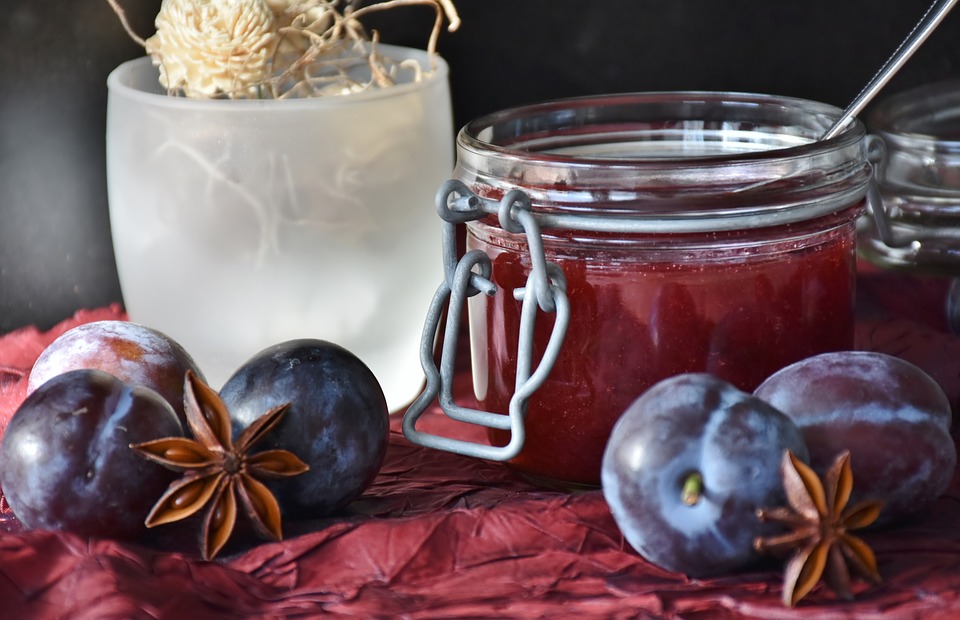 VERSENYZŐ NEVE:ELÉRHETŐSÉGE:(cím, e-mail cím, telefonszám)A LEKVÁR FAJTÁJA:A LEKVÁR RECEPTJE:Alulírott jelentkező hozzájárulok, hogy a Bicskei Újságban megjelenjen nevem és a lekvár receptje.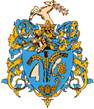                     ------------------------		   jelentkező aláírása